от 26 октября 2015 года								                 № 1216О порядке установки информационных надписей и обозначений наобъекты культурного наследия местного (муниципального) значения натерритории городского округа город Шахунья Нижегородской областиВ соответствии со статьями 9.3, 27 Федерального закона от 25 июня 2002 года 
№ 73-ФЗ «Об объектах культурного наследия (памятниках истории и культуры) народов Российской Федерации», статьей 6,2 и 15 Закона Нижегородской области от 
03 июля 2007 года № 86-З «Об объектах культурного наследия (памятниках истории и культуры) народов Российской Федерации, расположенных на территории Нижегородской области», руководствуясь Уставом городского округа город Шахунья, администрация городского округа город Шахунья Нижегородской области 
п о с т а н о в л я е т:1.	Утвердить прилагаемый Порядок установки информационных надписей и обозначений на объекты культурного наследия местного (муниципального) значения на территории городского округа город Шахунья Нижегородской области.2.	Начальнику общего отдела администрации городского округа город Шахунья обеспечить размещение настоящего постановления в установленном порядке на официальном сайте администрации городского округа город Шахунья Нижегородской области.Настоящее постановление вступает в силу со дня его официального опубликования на официальном сайте администрации городского округа город Шахунья Нижегородской области.Контроль за исполнением настоящего постановления возложить на начальника отдела по культуре, спорту и молодежной политики администрации городского округа город Шахунья Нижегородской области А.П.Перминова.Глава администрации городскогоокруга город Шахунья								        Р.В.Кошелев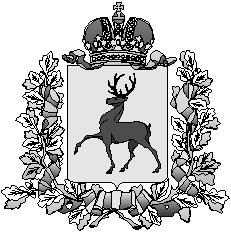 Администрация городского округа город ШахуньяНижегородской областиП О С Т А Н О В Л Е Н И Е